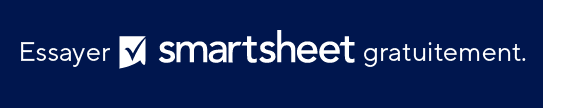 AI-JE BESOIN D’UN SYSTÈME de « GAN » ? FEUILLETous les articles, modèles ou informations proposés par Smartsheet sur le site web sont fournis à titre de référence uniquement. Bien que nous nous efforcions de maintenir les informations à jour et exactes, nous ne faisons aucune déclaration, ni n’offrons aucune garantie, de quelque nature que ce soit, expresse ou implicite, quant à l’exhaustivité, l’exactitude, la fiabilité, la pertinence ou la disponibilité du site web, ou des informations, articles, modèles ou graphiques liés, contenus sur le site. Toute la confiance que vous accordez à ces informations relève de votre propre responsabilité, à vos propres risques.#QUESTION D’ÉVALUATIONNONOUIOUI VALEUR PT1Les processus d’approbation prennent trop de temps32Il y a confusion quant aux autorisations/accès des utilisateurs53Vous fournissez du contenu à différents publics, sur plusieurs canaux54Vous avez une relation continue avec une agence créative numérique et payez pour utiliser leur GAN15Vous avez trop de versions d'actifs ou de problèmes de contrôle de version56Vous perdez 5 actifs ou moins chaque année37Vous devez régulièrement télécharger des médias de différentes tailles et formats à la volée58Votre système de gestion des documents existant gère bien la GAN19Les actifs utilisés ne sont pas cohérents avec la marque510Il n’y a aucun moyen de suivre comment les actifs sont utilisés, et par qui511Vous trouvez que vous achetez trop de nouveaux actifs512Vous n'avez pas de budget, ou seulement un budget limité, à investir dans une solution d’entreprise pour la GAN113Vous avez des utilisateurs qui collaborent à distance314Vous envoyez manuellement des actifs315Vous utilisez des solutions gratuites (Dropbox/Google Drive/Box, etc.) qui n’ont pas les fonctionnalités dont vous avez besoin316Il y a eu des écarts ou des erreurs dans la création distribuée517Il y a eu une augmentation des échéances manquées et des retards de livraison318Vous disposez d’un CMS web qui vous permet de télécharger, redimensionner, publier des images et autres actifs119Vous n’avez pas de ressources internes pour un rôle de gestionnaire des actifs/métadonnées120Vous perdez au moins 30 actifs chaque année521Vous produisez de grands volumes de contenu marketing 522Vos actifs créatifs sont principalement basés sur du texte1TOTAL DES POINTS - Les réponses « NON » n’accumulent aucun pointTOTAL DES POINTS - Les réponses « NON » n’accumulent aucun pointTOTAL DES POINTS - Les réponses « NON » n’accumulent aucun pointRÉSULTATS DE L’ÉVALUATION BASÉS SUR LE TOTAL DE POINTSRÉSULTATS DE L’ÉVALUATION BASÉS SUR LE TOTAL DE POINTSRÉSULTATS DE L’ÉVALUATION BASÉS SUR LE TOTAL DE POINTSRÉSULTATS DE L’ÉVALUATION BASÉS SUR LE TOTAL DE POINTSRÉSULTATS DE L’ÉVALUATION BASÉS SUR LE TOTAL DE POINTS1 à 5 points : Vous semblez avoir mis en place des solutions manuelles qui répondent actuellement à la plupart (ou à la totalité) de vos besoins, et vous n’êtes pas encore prêt pour la GAN.1 à 5 points : Vous semblez avoir mis en place des solutions manuelles qui répondent actuellement à la plupart (ou à la totalité) de vos besoins, et vous n’êtes pas encore prêt pour la GAN.1 à 5 points : Vous semblez avoir mis en place des solutions manuelles qui répondent actuellement à la plupart (ou à la totalité) de vos besoins, et vous n’êtes pas encore prêt pour la GAN.1 à 5 points : Vous semblez avoir mis en place des solutions manuelles qui répondent actuellement à la plupart (ou à la totalité) de vos besoins, et vous n’êtes pas encore prêt pour la GAN.1 à 5 points : Vous semblez avoir mis en place des solutions manuelles qui répondent actuellement à la plupart (ou à la totalité) de vos besoins, et vous n’êtes pas encore prêt pour la GAN.6 à 24 points : Vous êtes peut-être prêt pour une solution de GAN, ou peut-être pas. Le facteur déterminant sera probablement le coût : le montant d’argent que vous perdez chaque année en raison d’inefficacités de gestion des actifs est-il important ? Votre organisation peut-elle se permettre une solution GAN d’entreprise et le personnel pour l’administrer ? Si votre réponse à l’une ou l’autre de ces questions est « non », vous pouvez probablement retarder l’achat d’un système GAN en ce moment.6 à 24 points : Vous êtes peut-être prêt pour une solution de GAN, ou peut-être pas. Le facteur déterminant sera probablement le coût : le montant d’argent que vous perdez chaque année en raison d’inefficacités de gestion des actifs est-il important ? Votre organisation peut-elle se permettre une solution GAN d’entreprise et le personnel pour l’administrer ? Si votre réponse à l’une ou l’autre de ces questions est « non », vous pouvez probablement retarder l’achat d’un système GAN en ce moment.6 à 24 points : Vous êtes peut-être prêt pour une solution de GAN, ou peut-être pas. Le facteur déterminant sera probablement le coût : le montant d’argent que vous perdez chaque année en raison d’inefficacités de gestion des actifs est-il important ? Votre organisation peut-elle se permettre une solution GAN d’entreprise et le personnel pour l’administrer ? Si votre réponse à l’une ou l’autre de ces questions est « non », vous pouvez probablement retarder l’achat d’un système GAN en ce moment.6 à 24 points : Vous êtes peut-être prêt pour une solution de GAN, ou peut-être pas. Le facteur déterminant sera probablement le coût : le montant d’argent que vous perdez chaque année en raison d’inefficacités de gestion des actifs est-il important ? Votre organisation peut-elle se permettre une solution GAN d’entreprise et le personnel pour l’administrer ? Si votre réponse à l’une ou l’autre de ces questions est « non », vous pouvez probablement retarder l’achat d’un système GAN en ce moment.6 à 24 points : Vous êtes peut-être prêt pour une solution de GAN, ou peut-être pas. Le facteur déterminant sera probablement le coût : le montant d’argent que vous perdez chaque année en raison d’inefficacités de gestion des actifs est-il important ? Votre organisation peut-elle se permettre une solution GAN d’entreprise et le personnel pour l’administrer ? Si votre réponse à l’une ou l’autre de ces questions est « non », vous pouvez probablement retarder l’achat d’un système GAN en ce moment.25 points ou plus : Votre organisation a de solides exigences en matière de production et de livraison des actifs numériques, vous avez besoin d’un système GAN !25 points ou plus : Votre organisation a de solides exigences en matière de production et de livraison des actifs numériques, vous avez besoin d’un système GAN !25 points ou plus : Votre organisation a de solides exigences en matière de production et de livraison des actifs numériques, vous avez besoin d’un système GAN !25 points ou plus : Votre organisation a de solides exigences en matière de production et de livraison des actifs numériques, vous avez besoin d’un système GAN !25 points ou plus : Votre organisation a de solides exigences en matière de production et de livraison des actifs numériques, vous avez besoin d’un système GAN !